Zastupitelstvo města Prostějova s c h v a l u j ebezúplatné nabytí pozemku p.č. 7540/27 – ostatní plocha o výměře 256 m2 v k.ú. Prostějov z vlastnictví Olomouckého kraje, se sídlem Olomouc, Jeremenkova 40a, PSČ 779 11, IČ: 606 09 460, z hospodaření Správy silnic Olomouckého kraje, příspěvkové organizace, se sídlem Olomouc, Lipenská 120, PSČ 772 11, IČ: 709 60 399, do vlastnictví Statutárního města Prostějova s tím, že Statutární město Prostějov uhradí správní poplatek spojený s podáním návrhu na povolení vkladu vlastnického práva do katastru nemovitostí.Důvodová zpráva:      Na Odbor správy a údržby majetku města Magistrátu města Prostějova se dne 28.07.2016 obrátila Mgr. Hana Kamasová, vedoucí Odboru majetkového a právního Krajského úřadu Olomouckého kraje, s žádostí o projednání návrhu bezúplatného převodu pozemků p.č. 7540/27, p.č. 7540/29 a p.č. 7540/30, vše v k.ú. Prostějov, na ul. Konečná z vlastnictví Olomouckého kraje do vlastnictví Statutárního města Prostějova. Jedná se o pozemky pod veřejnou zelení, nástupní plochou, středovým ostrůvkem a přechodovým ostrůvkem. Komise pro majetkoprávní záležitosti Rady Olomouckého kraje doporučila bezúplatný převod předmětných pozemků z vlastnictví Olomouckého kraje, z hospodaření Správy silnic Olomouckého kraje, příspěvkové organizace, do vlastnictví Statutárního města Prostějova s tím, že nabyvatel uhradí správní poplatek spojený s návrhem na vklad vlastnického práva do katastru nemovitostí. Záležitost je řešena pod SpZn. OSUMM 268/2016.     Odbor dopravy nemá k záměru žádné připomínky.      V rámci materiálu předloženého na schůzi Rady města Prostějova dne 04.10.2016 Odbor SÚMM sdělil, že nemá námitek ke schválení bezúplatného nabytí pozemku p.č. 7540/27 v k.ú. Prostějov, neboť se jedná o pozemek, který se nachází za obrubou silnice a je součástí veřejného prostranství. Nachází se na něm veřejná zeleň a nástupní plocha, která přímo navazuje na veřejný chodník umístěný na pozemcích p.č. 7540/16 a p.č. 7540/28, oba v k.ú. Prostějov, ve vlastnictví Statutárního města Prostějova. Bezúplatné nabytí pozemků p.č. 7540/29 a p.č. 7540/30, oba v k.ú. Prostějov, však Odbor SÚMM nedoporučil z důvodu problematické hranice katastrálních území a nejednotnosti vlastněných pozemků. Na pozemcích p.č. 7540/29 a p.č. 7540/30, oba v k.ú. Prostějov, se nachází přechodový a středový ostrůvek okružní křižovatky na ul. Konečná. Oběma ostrůvky prochází katastrální hranice k.ú. Prostějov a k.ú. Držovice na Moravě, z větší části se pak ostrůvky nachází v k.ú. Držovice na Moravě. Středový ostrůvek se nachází nejen na nabízeném pozemku p.č. 7540/30 v k.ú. Prostějov, ale dále na pozemku p.č. 7540/34 v k.ú. Prostějov ve vlastnictví společnosti Sallerova výstavba Emporium II s.r.o. a na pozemku p.č. 1036/19 v k.ú. Držovice na Moravě ve vlastnictví ČR – Ředitelství silnic a dálnic. Přechodový ostrůvek se pak nachází nejen na nabízeném pozemku p.č. 7540/29 v k.ú. Prostějov, ale i na pozemku p.č. 1036/18 v k.ú. Držovice na Moravě ve vlastnictví ČR – Ředitelství silnic a dálnic. O bezúplatném nabytí pozemků p.č. 7540/29 a p.č. 7540/30, oba v k.ú. Prostějov, by bylo možné uvažovat až po sjednocení vlastnictví u všech pozemků, na kterých se nachází přechodový a středový ostrůvek této křižovatky, a dále po vyjasnění otázky, pod kterou z obcí (Prostějov či Držovice) spadá zajištění údržby těchto ostrůvků (pouze v případě, že to bude Prostějov).     Rada města Prostějova dne 04.10.2016 usnesením č. 6922 doporučila Zastupitelstvu města Prostějova schválit bezúplatné nabytí pozemku p.č. 7540/27 – ostatní plocha o výměře 256 m2 v k.ú. Prostějov z vlastnictví Olomouckého kraje, se sídlem Olomouc, Jeremenkova 40a, PSČ 779 11, IČ: 606 09 460, z hospodaření Správy silnic Olomouckého kraje, příspěvkové organizace, se sídlem Olomouc, Lipenská 120, PSČ 772 11, IČ: 709 60 399, do vlastnictví Statutárního města Prostějova s tím, že Statutární město Prostějov uhradí správní poplatek spojený s podáním návrhu na povolení vkladu vlastnického práva do katastru nemovitostí.     Odbor SÚMM nemá námitek ke schválení bezúplatného nabytí pozemku p.č. 7540/27 – ostatní plocha o výměře 256 m2 v k.ú. Prostějov z vlastnictví Olomouckého kraje, se sídlem Olomouc, Jeremenkova 40a, PSČ 779 11, IČ: 606 09 460, z hospodaření Správy silnic Olomouckého kraje, příspěvkové organizace, se sídlem Olomouc, Lipenská 120, PSČ 772 11, IČ: 709 60 399, do vlastnictví Statutárního města Prostějova za podmínek dle návrhu usnesení. Příloha:	situační mapaProstějov:	14.10.2016Osoba odpovědná za zpracování materiálu:	Mgr. Libor Vojtek, vedoucí Odboru SÚMM, v. r.  Zpracoval:	Bc. Vladimír Hofman, v. r. 		odborný referent oddělení nakládání s majetkem města Odboru SÚMM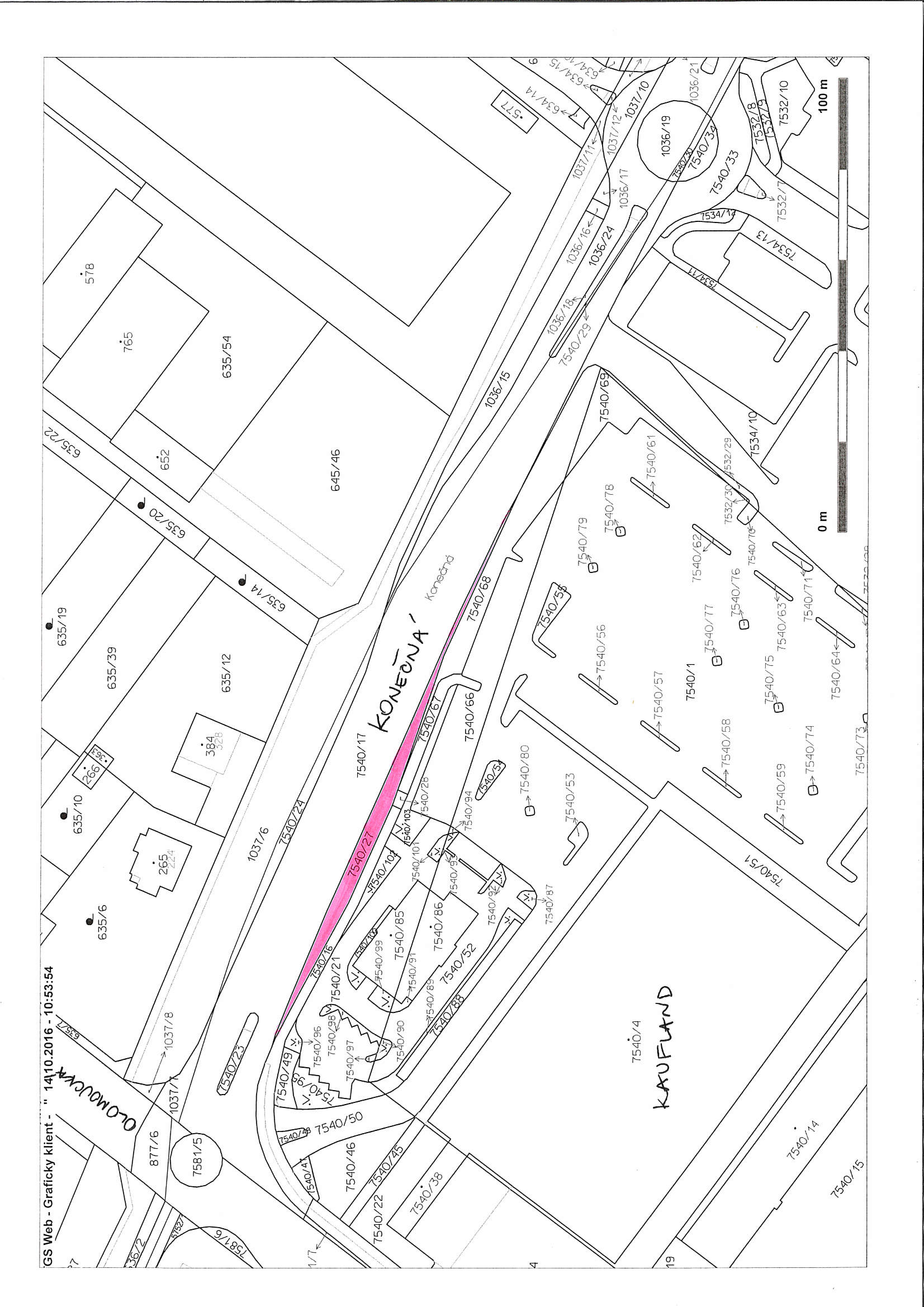 MATERIÁLMATERIÁLčíslo: pro zasedání pro zasedání pro zasedání pro zasedání Zastupitelstva města Prostějova konané dne 31.10.2016Zastupitelstva města Prostějova konané dne 31.10.2016Zastupitelstva města Prostějova konané dne 31.10.2016Zastupitelstva města Prostějova konané dne 31.10.2016Název materiálu:Schválení bezúplatného nabytí pozemku p.č. 7540/27 v k.ú. ProstějovSchválení bezúplatného nabytí pozemku p.č. 7540/27 v k.ú. ProstějovSchválení bezúplatného nabytí pozemku p.č. 7540/27 v k.ú. ProstějovPředkládá:Rada města ProstějovaRada města ProstějovaRada města ProstějovaMgr. Jiří Pospíšil, náměstek primátorky, v. r. Mgr. Jiří Pospíšil, náměstek primátorky, v. r. Mgr. Jiří Pospíšil, náměstek primátorky, v. r. Návrh usnesení:Návrh usnesení:Návrh usnesení:Návrh usnesení: